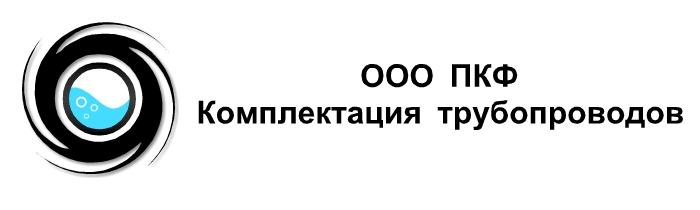 ИНН 1658082678 КПП 165801001Р/сч. 40702810229160001511Банк ФИЛИАЛ «НИЖЕГОРОДСКИЙ» АО «АЛЬФА-БАНК»БИК 042202824К/сч. 30101810200000000824Юр. адрес: 420095 РТ, г. Казань, ул. Васильченко, д.1, офис 313Почтовый адрес: 420095 г. Казань, а/я 174Тел/факс: (843) 564-82-19, тел.: 290-12-59 Web-сайт: www.tktpipe.ru; e-mail: pkfkt@mail.ru .	ПРАЙС – ЛИСТТруба НПВХ канализационная с трехслойной стенкой со вспененным внутренним слоем (наружная канализация, класс жесткости SN4).Существует система скидок от объемов.                      Фасонные изделия канализационныеТройник 45 гр.Тройник 45 гр.Тройник 87 гр.Тройник 87 гр.НаименованиеЦена р/шт с НДСНаименованиеЦена р/шт с НДС110*110*45 гр.239,04110*110*87 гр.208,79160*110*45 гр.433,4160*110*87 гр.402,69160*160*45 гр.593,33160*160*87 гр.482,78200*110*45 гр.946,08200*110*87 гр.886,95200*160*45 гр.1040,68200*160*87 гр.1135,29200*200*45 гр.1300,86200*200*87 гр.1241,73250*110*45 гр.1655,64250*110*87 гр.1596,51250*160*45 гр.2306,07250*160*87 гр.2069,55250*200*45 гр.2838,24250*200*87 гр.2365,2250*250*45 гр.2897,37250*250*87 гр.2897,37315*110*45 гр.2956,5315*110*87 гр.3015,63315*160*45 гр.3133,89315*160*87 гр.3666,06315*200*45 гр.3902,58315*200*87 гр.4139,1315*250*45 гр.4020,84315*250*87 гр.4198,23315*315*45 гр.6740,82315*315*87 гр.6504,3400*110*45 гр.7568,64400*110*87 гр.9106,02400*160*45 гр.По запросу400*160*87 гр.9224,28400*200*45 гр.По запросу 400*200*87 гр.11243,7400*250*45 гр.11234,7400*250*87 гр.11352,96400*315*45 гр.11471,22400*315*87 гр.11412,09400*400*45 гр.11589,48400*400*87 гр.11707,74500*110*45 гр.14782,5500*160*87 гр.15373,8500*160*45 гр.15373,8500*200*87 гр.23652500*200*45 гр.23652500*250*87 гр.24243,3500*250*45 гр.24243,3500*315*87 гр.24361,56500*315*45 гр.24361,56500*400*87 гр.24479,82500*400*45 гр.24479,82500*500*87 гр.24716,34500*500*45 гр.24716,34Муфта надвижнаяМуфта надвижнаяРедукторРедукторНаименованиеЦена р/шт с НДСНаименованиеЦена р/шт с НДС110108,24160*110186,35160255,32200*160413,91200520,34250*2001537,382501478,25315*2502128,683152483,46400*3158159,944004553,01500*40013599,950011175,57РевизияРевизияОтводОтводНаименованиеЦена р/шт с НДСНаименованиеЦена р/шт с НДС110484,86110*15 гр.124,17160603,12110*30 гр.124,172001655,64110*45 гр.115,382503666,06110*60 гр.153,733154553,01110*87 гр.132,08Заглушка для раструбаЗаглушка для раструба160*15 гр.242,43НаименованиеЦена р/шт с НДС160*30 гр.260,1711048,48160*45 гр.292,02160135,99160*60 гр.313,38200242,43160*87 гр.366,27250886,95200*15 гр.508,513151419,12200*30 гр.614,954002601,72200*45 гр.591,35008396,46200*87 гр.721,38Клапан обратныйКлапан обратный250*15 гр.1478,251101980250*30 гр.1714,771603606250*45 гр.1596,512005321,7250*87 гр.1691,1125010643,4315*15 гр.4553,0131514880315*30 гр.3843,45315*45 гр.2424,33315*87 гр.2897,37400*30 гр.6622,56400*45 гр.6504,3400*87 гр.9579,06500*45 гр.20458,98500*87 гр.20695,5